Sequencing SentencesNumber these sentences to put them in the correct order. The first has been done for you.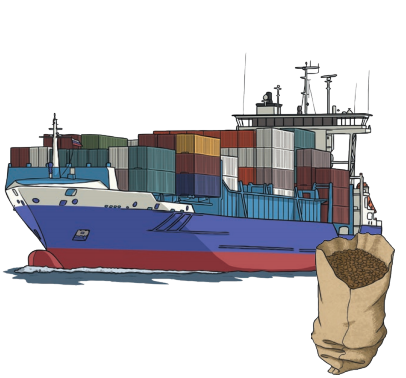 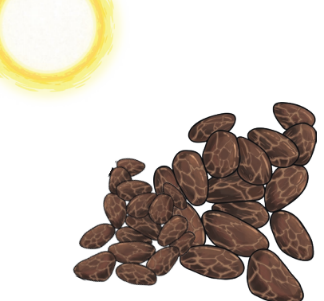 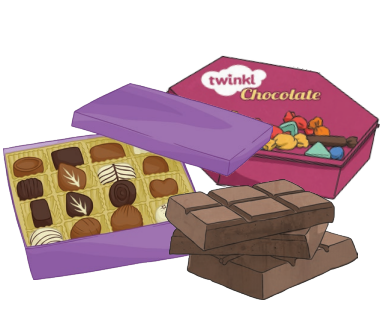 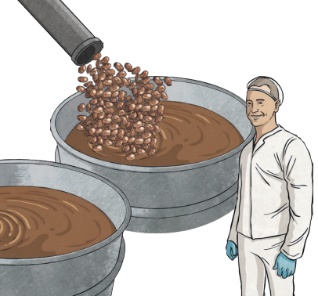 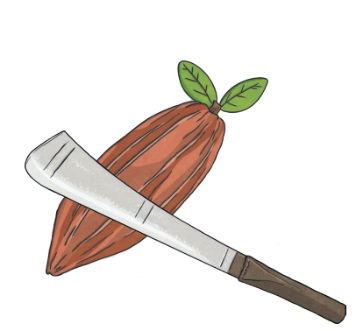 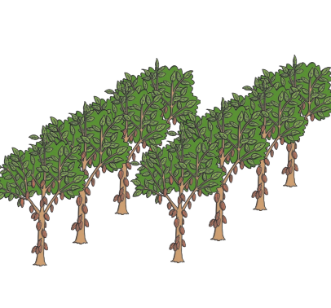 At the factories, the beans are cleaned and then roasted.The pods are split open and the cocoa beans are removed. Then the beans are dried out in the sun.The beans are shipped to chocolate factories all over the world.Cacao trees are grown in tropical countries. After 6 months, the cocoa pods are ripe and they are cut down.1Finally, the chocolate is packaged and sent to the shops to be sold.The shells are removed and the beans are ground into a thick liquid. Then this is mixed with sugar and milk.